H O T Ă R Â R E A  Nr. 34                                             din 2 aprilie 2015privind  aprobarea P.U.Z., Strada Huhurez, pentru construirea unei locuințe Parter, Strada Huhurez F.N.      Consiliul local al Municipiului Dej, întrunit în ședința ordinară din data de 2 aprilie 2015,         Având în vedere proiectul de hotărâre, prezentat din iniţiativa primarului Municipiului Dej, întocmit în baza Raportului Nr. 2.887 din 25 martie 2015, al Serviciului de Urbanism şi Amenajarea Teritoriului prin care se propune aprobarea P.U.Z. în vederea construirii unei locuinte Parter în Municipiul Dej, Strada Huhurez, Nr. F.N., de către ONAKA FLORICA ELENA, pe suprafaţa delimitată conform planului de situaţie anexat, proiect avizat favorabil în ședința de lucru a comisiei economice din data de 2 aprilie 2015; În baza prevederilor ‘art. 32’, ”punct 1”, litera b) din  Legea Nr. 350/2001 privind amenajarea teritoriului şi urbanismului, modificată prin Ordonanţa de Urgență a Guvernului Nr. 27 din 27 august 2008; În temeiul prevederilor ’art. 36’, alin. (5), litera c), alin. (6),  litera a), ”punct 11” şi ’art. 45’, alin. (2), litera e) din Legea Nr. 215/2001 a administrației publice locale, republicată, cu modificările și completările ulterioare,H O T Ă R Ă Ş T E:    Art. 1.  Aprobă P.U.Z. în vederea construirii unei locuințe Parter în Municipiul Dej, Strada Huhurez, F.N. pe un teren  înscris în C.F. Dej, Nr. 56113, cu Nr. topo 56113 de către ONAKA FLORICA ELENA conform planului de situaţie şi încadrare în zonă, anexate.Art. 2. Cu ducerea la îndeplinire a prevederilor prezentei hotărâri se  încredinţează Primarul Municipiului Dej prin Serviciul de Urbanism şi Amenajarea Teritoriului din cadrul Direcţiei Tehnice a Primăriei Municipiului Dej.Preşedinte de şedinţă,         Mailat Ion SorinNr. consilieri în funcţie -  19						Nr. consilieri prezenţi   -  17   Nr. voturi pentru	   -  17 	Nr. voturi împotrivă	   -   	Abţineri	               -  			        Contrasemnează							               Secretar,						                                                                      Covaciu Andron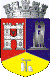 ROMÂNIAJUDEŢUL CLUJCONSILIUL LOCAL AL MUNICIPIULUI DEJStr. 1 Mai nr. 2, Tel.: 0264/211790*, Fax 0264/223260, E-mail: primaria@dej.ro